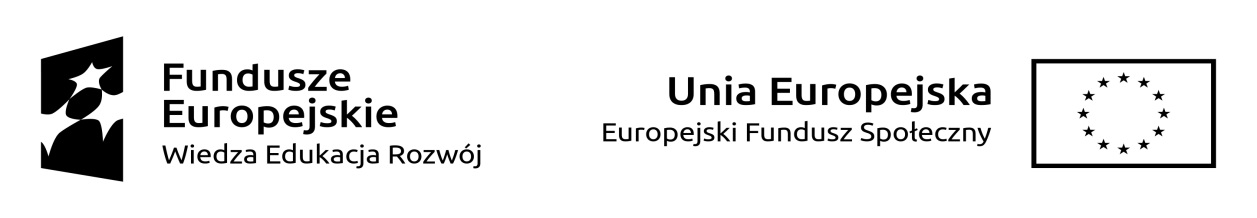 Załącznik Nr 1do  regulaminu DEKLARACJA UCZESTNICTWA W PROJEKCIEpn. „Stworzenie przez CMP Sp. z o.o. DDOM stanowiącego formę opieki skierowanej do osób niesamodzielnych, w szczególności do osób powyżej 65 r.ż., których stan zdrowia nie pozwala na pozostawanie wyłącznie pod opieką podstawowej opieki zdrowotnej i ambulatoryjnej opieki specjalistycznej, a jednocześnie nie wymaga całodobowego nadzoru lekarskiego i pielęgniarskiego realizowanego w trybie stacjonarnym”Ja, niżej podpisana/y:…………………………………………………………………………….…………………….………(imię i nazwisko)…………………………………………………………………………….…………………….………(seria i numer dowodu osobistego)…………………………………………………………………………….…………………….………(  numer PESEL)deklaruję chęć udziału w projekcie pn. „Stworzenie przez CMP Sp. z o.o. DDOM stanowiącego formę opieki skierowanej do osób niesamodzielnych, w szczególności do osób powyżej 65 r.ż., których stan zdrowia nie pozwala na pozostawanie wyłącznie pod opieką podstawowej opieki zdrowotnej i ambulatoryjnej opieki specjalistycznej, a jednocześnie nie wymaga całodobowego nadzoru lekarskiego i pielęgniarskiego realizowanego w trybie stacjonarnym”realizowanym przez: Centrum Medycyny Profilaktycznej Spółka z ograniczoną odpowiedzialnościąul. Bolesława  Komorowskiego 1230-106 Krakóww ramach Programu Operacyjnego Wiedza Edukacja Rozwój 2014-2020współfinansowanego ze środków Europejskiego Funduszu Społecznego w ramach:OSI PRIORYTETOWEJ V. Wsparcie dla obszaru zdrowiaDZIAŁANIA 5.2 Działania projakościowe i rozwiązania organizacyjne w systemie ochrony zdrowia ułatwiające dostęp do niedrogich, trwałych oraz wysokiej jakości usług zdrowotnychNR UMOWY O DOFINANSOWANIE: POWR.05.02.00-00-0037/15-00Prosimy wypełnić poniższą tabelę czytelnie, drukowanymi literami lub komputerowo odpowiadając na wszystkie pytania.Oświadczenia:1. Oświadczam, że dane podane w formularzu odpowiadają stanowi faktycznemu i są prawdziwe. Jestem świadoma/y odpowiedzialności prawnej, jaką poniosę w przypadku podania nieprawdziwych danych. Jednocześnie zobowiązuję się poinformować Centrum Medycyny Profilaktycznej Sp. z o.o. w przypadku, gdy podane dane ulegną zmianie.  Zostałem pouczony o odpowiedzialności karnej za składanie oświadczeń niezgodnych z prawdą.2. Oświadczam, że zostałam/em poinformowana/y że projekt pn.„Stworzenie przez CMP Sp. z o.o. DDOM stanowiącego formę opieki skierowanej do osób niesamodzielnych, w szczególności do osób powyżej 65 r.ż., których stan zdrowia nie pozwala na pozostawanie wyłącznie pod opieką podstawowej opieki zdrowotnej i ambulatoryjnej opieki specjalistycznej, a jednocześnie nie wymaga całodobowego nadzoru lekarskiego i pielęgniarskiego realizowanego w trybie stacjonarnym” jest współfinansowany ze środków Unii Europejskiej w ramach Europejskiego Funduszu Społecznego. 3. Oświadczam, że wyrażam zgodę na poddanie się badaniom ewaluacyjnym w jako uczestnik projektu oraz zobowiązuję się do udzielania odpowiedzi na pytania ankietera po zakończeniu udziału w projekcie oraz na badanie mające na celu określenie realizacji wskaźników zawartych w projekcie.4. Oświadczam, iż zapoznałam/em się z Regulaminem organizacyjnym DDOM w ramach projektu „Stworzenie przez CMP Sp. z o.o. DDOM stanowiącego formę opieki skierowanej do osób niesamodzielnych, w szczególności do osób powyżej 65 r.ż., których stan zdrowia nie pozwala na pozostawanie wyłącznie pod opieką podstawowej opieki zdrowotnej i ambulatoryjnej opieki specjalistycznej, a jednocześnie nie wymaga całodobowego nadzoru lekarskiego i pielęgniarskiego realizowanego w trybie stacjonarnym”, akceptuję zawarte w nim zasady i zobowiązuję się je przestrzegać.5. Oświadczam, iż wyrażam zgodę na przetwarzanie moich danych osobowych w ramach działań realizowanych w związku z  projektem.  6. Oświadczam, iż spełniam wszystkie kryteria kwalifikowalności (rekrutacyjne) uprawniające do udziału w projekcie „Stworzenie przez CMP Sp. z o.o. DDOM stanowiącego formę opieki skierowanej do osób niesamodzielnych, w szczególności do osób powyżej 65 r.ż., których stan zdrowia nie pozwala na pozostawanie wyłącznie pod opieką podstawowej opieki zdrowotnej i ambulatoryjnej opieki specjalistycznej, a jednocześnie nie wymaga całodobowego nadzoru lekarskiego 
i pielęgniarskiego realizowanego w trybie stacjonarnym”. 7. Dobrowolnie zgłaszam chęć uczestnictwa w Projekcie 8. Deklaruję, iż wraz ze mną ze wsparcia projektowego korzystać będzie: Pani/Pan   ………………………………………………………………………………………………… będąca/będący dla mnie członkiem  rodziny/opiekunem faktycznym. Powyższe potwierdzam własnoręcznym podpisem:	…………………………………………………………….	czytelny podpis Uczestnika projektu  ……………………………..Miejscowość i data OŚWIADCZENIE UCZESTNIKA PROJEKTUW związku z przystąpieniem do projektu pn. „Stworzenie przez CMP Sp. z o.o. DDOM stanowiącego formę opieki skierowanej do osób niesamodzielnych, w szczególności do osób powyżej 65 r.ż., których stan zdrowia nie pozwala na pozostawanie wyłącznie pod opieką podstawowej opieki zdrowotnej i ambulatoryjnej opieki specjalistycznej, a jednocześnie nie wymaga całodobowego nadzoru lekarskiego i pielęgniarskiego realizowanego w trybie stacjonarnym” oświadczam, że przyjmuję do wiadomości, iż:1. Administratorem moich danych osobowych jest Minister Rozwoju pełniący funkcję Instytucji Zarządzającej dla Programu Operacyjnego Wiedza Edukacja Rozwój 2014 – 2020, mający siedzibę przy Plac Trzech Krzyży 3/5, 00 – 507 Warszawa.2. Podstawę prawną przetwarzania moich danych osobowych stanowi art. 23 ust. 1 pkt 2 lub art. 27 ust. 2 pkt 2 ustawy z dnia 29 sierpnia 1997 r. o ochronie danych osobowych (Dz. U. z 2015 r. poz. 2135) – dane osobowe są niezbędne dla realizacji Programu Operacyjnego Wiedza Edukacja Rozwój 2014 – 2020 PO WER) na podstawie:1) w odniesieniu do zbioru Programu Operacyjnego Wiedza Edukacja Rozwój:a) rozporządzenia Parlamentu Europejskiego i Rady (UE) Nr 1303/2013 z dnia 17 grudnia 2013 r. ustanawiające wspólne przepisy dotyczące Europejskiego Funduszu Rozwoju Regionalnego, Europejskiego Funduszu Społecznego, Funduszu Spójności, Europejskiego Funduszu Rolnego na rzecz Rozwoju Obszarów Wiejskich oraz Europejskiego Funduszu Morskiego i Rybackiego oraz ustanawiające przepisy ogólne dotyczące Europejskiego Funduszu Rozwoju Regionalnego, Europejskiego Funduszu Społecznego, Funduszu Spójności i Europejskiego Funduszu Morskiego i Rybackiego oraz uchylające rozporządzenie Rady (WE) nr 1083/2006 (Dz. Urz. UE L347 z 20.12.2013, str. 320, z późn. zm.),b) rozporządzenia Parlamentu Europejskiego i Rady (UE) Nr 1304/2013 z dnia 17 grudnia 2013 r. w sprawie Europejskiego Funduszu Społecznego i uchylające rozporządzenie Rady (WE) nr 1081/2006 (Dz. Urz. UE L347 z 20.12.2013, str. 470),c) ustawy z dnia 11 lipca 2014 r. o zasadach realizacji programów w zakresie polityki spójności finansowanych w perspektywie finansowej 2014–2020 (Dz. U. z 2014 r., poz. 1146);2) w odniesieniu do zbioru Centralny system teleinformatyczny wspierający realizację programów operacyjnych:a) rozporządzenia Parlamentu Europejskiego i Rady (UE) Nr 1303/2013 z dnia 17 grudnia 2013 r. ustanawiające wspólne przepisy dotyczące Europejskiego Funduszu Rozwoju Regionalnego, Europejskiego Funduszu Społecznego, Funduszu Spójności, Europejskiego Funduszu Rolnego na rzecz Rozwoju Obszarów Wiejskich oraz Europejskiego Funduszu Morskiego i Rybackiego oraz ustanawiające przepisy ogólne dotyczące Europejskiego Funduszu Rozwoju Regionalnego, Europejskiego Funduszu Społecznego, Funduszu Spójności i Europejskiego Funduszu Morskiego i Rybackiego oraz uchylające rozporządzenie Rady (WE) nr 1083/2006,b) rozporządzenia Parlamentu Europejskiego i Rady (UE) Nr 1304/2013 z dnia 17 grudnia 2013 r. w sprawie Europejskiego Funduszu Społecznego i uchylające rozporządzenie Rady (WE) nr 1081/2006,c) ustawy z dnia 11 lipca 2014 r. o zasadach realizacji programów w zakresie polityki spójności finansowanych w perspektywie finansowej 2014–2020,d) rozporządzenia Wykonawczego Komisji (UE) Nr 1011/2014 z dnia 22 września 2014 r. ustanawiające szczegółowe przepisy wykonawcze do rozporządzenia Parlamentu Europejskiego i Rady (UE) nr 1303/2013 w odniesieniu do wzorów służących do przekazywania Komisji określonych informacji oraz szczegółowe przepisy dotyczące wymiany informacji między beneficjentami a instytucjami zarządzającymi, certyfikującymi, audytowymi i pośredniczącymi (Dz. Urz. UE L 286 z 30.09.2014, str.1).3. Moje dane osobowe będą przetwarzane wyłącznie w celu realizacji projektu „Stworzenie przez CMP Sp. z o.o. DDOM stanowiącego formę opieki skierowanej do osób niesamodzielnych, w szczególności do osób powyżej 65 r.ż., których stan zdrowia nie pozwala na pozostawanie wyłącznie pod opieką podstawowej opieki zdrowotnej i ambulatoryjnej opieki specjalistycznej, a jednocześnie nie wymaga całodobowego nadzoru lekarskiego i pielęgniarskiego realizowanego w trybie stacjonarnym”, w szczególności potwierdzenia kwalifikowalności wydatków, udzielenia wsparcia, monitoringu, ewaluacji, kontroli, audytu i sprawozdawczości oraz działań informacyjno-promocyjnych w ramach PO WER.4. Moje dane osobowe zostały powierzone do przetwarzania Instytucji Pośredniczącej – Skarb Państwa – Minister Zdrowia, 00-952 Warszawa, ul. Miodowa 15 (nazwa i adres właściwej IP), beneficjentowi realizującemu projekt - Centrum Medycyny Profilaktycznej Sp. z o.o.  ul. Bolesława Komorowskiego 12, 30 – 106 Kraków (nazwa i adres beneficjenta) oraz podmiotom, które na zlecenie beneficjenta uczestniczą w realizacji projektu - ………………………………………………………………………………………………………………………………………………….. …………………………………………. (nazwa i adres ww. podmiotów). Moje dane osobowe mogą zostać przekazane podmiotom realizującym badania ewaluacyjne na zlecenie Powierzającego, Instytucji Pośredniczącej lub beneficjenta. Moje dane osobowe mogą zostać również powierzone specjalistycznym firmom, realizującym na zlecenie Powierzającego, Instytucji Pośredniczącej oraz beneficjenta kontrole i audyt w ramach POWER.5. Podanie danych jest dobrowolne, aczkolwiek odmowa ich podania jest równoznaczna z brakiem możliwości udzielenia wsparcia w ramach projektu.6. W ciągu 4 tygodni po zakończeniu udziału w projekcie udostępnię dane dot. mojego statusu na rynku pracy oraz informacje nt. udziału w kształceniu lub szkoleniu oraz uzyskania kwalifikacji lub nabycia kompetencji.7. Mam prawo dostępu do treści swoich danych i ich poprawiania.…..………………………………………                                          ………..……………………………………………   MIEJSCOWOŚĆ I DATA                                           CZYTELNY PODPIS UCZESTNIKA PROJEKTU** W przypadku deklaracji uczestnictwa osoby małoletniej oświadczenie powinno zostać podpisane przez jej prawnego opiekuna.Dane uczestniczki/uczestnika:Dane uczestniczki/uczestnika:Dane uczestniczki/uczestnika:Dane uczestniczki/uczestnika:Dane uczestniczki/uczestnika:Dane uczestniczki/uczestnika:Dane uczestniczki/uczestnika:Dane uczestniczki/uczestnika:Dane uczestniczki/uczestnika:Dane uczestniczki/uczestnika:Dane uczestniczki/uczestnika:Dane uczestniczki/uczestnika:Dane uczestniczki/uczestnika:1.Imię2.Nazwisko3.Płeć  KobietaMężczyznaKobietaMężczyznaKobietaMężczyznaKobietaMężczyznaKobietaMężczyznaKobietaMężczyznaKobietaMężczyznaKobietaMężczyznaKobietaMężczyznaKobietaMężczyznaKobietaMężczyzna4.PESEL5.Wykształcenie: (gimnazjalne, niższe niż podstawowe, podstawowe, policealne, ponadgimnazjalne, wyższe)gimnazjalne, niższe niż podstawowe,podstawowe,policealne, ponadgimnazjalne, wyższegimnazjalne, niższe niż podstawowe,podstawowe,policealne, ponadgimnazjalne, wyższegimnazjalne, niższe niż podstawowe,podstawowe,policealne, ponadgimnazjalne, wyższegimnazjalne, niższe niż podstawowe,podstawowe,policealne, ponadgimnazjalne, wyższegimnazjalne, niższe niż podstawowe,podstawowe,policealne, ponadgimnazjalne, wyższegimnazjalne, niższe niż podstawowe,podstawowe,policealne, ponadgimnazjalne, wyższegimnazjalne, niższe niż podstawowe,podstawowe,policealne, ponadgimnazjalne, wyższegimnazjalne, niższe niż podstawowe,podstawowe,policealne, ponadgimnazjalne, wyższegimnazjalne, niższe niż podstawowe,podstawowe,policealne, ponadgimnazjalne, wyższegimnazjalne, niższe niż podstawowe,podstawowe,policealne, ponadgimnazjalne, wyższegimnazjalne, niższe niż podstawowe,podstawowe,policealne, ponadgimnazjalne, wyższe6.Wiek w chwili przystąpienia do projektuDane kontaktowe:Dane kontaktowe:Dane kontaktowe:Dane kontaktowe:Dane kontaktowe:Dane kontaktowe:Dane kontaktowe:Dane kontaktowe:Dane kontaktowe:Dane kontaktowe:Dane kontaktowe:Dane kontaktowe:Dane kontaktowe:1.Województwo2.Powiat3.Gmina4.Miejscowość5.Ulica6.nr budynku7.nr lokalu8.Kod pocztowy9.Telefon kontaktowy10.Telefon kontaktowy do rodziny/opiekuna faktycznego11.Adres e-mailDane dodatkowe:Dane dodatkowe:Dane dodatkowe:Dane dodatkowe:Dane dodatkowe:Dane dodatkowe:Dane dodatkowe:Dane dodatkowe:Dane dodatkowe:Dane dodatkowe:Dane dodatkowe:Dane dodatkowe:Dane dodatkowe:1.Status osoby na rynku pracy w chwili przystąpienia do projektu*:Osoba bezrobotna niezarejestrowana 
w ewidencji urzędów pracyOsoba bezrobotna zarejestrowana 
w ewidencji urzędów pracyOsoba bierna zawodowoOsoba pracująca, wykonywany zawód: ……………………………..…………………………………………………………..…………………………..zatrudniona w:…………………………………………….……………………………………………………………..……………………………………………………………..……………………………………………………………..……………………………………………………………..Osoba bezrobotna niezarejestrowana 
w ewidencji urzędów pracyOsoba bezrobotna zarejestrowana 
w ewidencji urzędów pracyOsoba bierna zawodowoOsoba pracująca, wykonywany zawód: ……………………………..…………………………………………………………..…………………………..zatrudniona w:…………………………………………….……………………………………………………………..……………………………………………………………..……………………………………………………………..……………………………………………………………..Osoba bezrobotna niezarejestrowana 
w ewidencji urzędów pracyOsoba bezrobotna zarejestrowana 
w ewidencji urzędów pracyOsoba bierna zawodowoOsoba pracująca, wykonywany zawód: ……………………………..…………………………………………………………..…………………………..zatrudniona w:…………………………………………….……………………………………………………………..……………………………………………………………..……………………………………………………………..……………………………………………………………..Osoba bezrobotna niezarejestrowana 
w ewidencji urzędów pracyOsoba bezrobotna zarejestrowana 
w ewidencji urzędów pracyOsoba bierna zawodowoOsoba pracująca, wykonywany zawód: ……………………………..…………………………………………………………..…………………………..zatrudniona w:…………………………………………….……………………………………………………………..……………………………………………………………..……………………………………………………………..……………………………………………………………..Osoba bezrobotna niezarejestrowana 
w ewidencji urzędów pracyOsoba bezrobotna zarejestrowana 
w ewidencji urzędów pracyOsoba bierna zawodowoOsoba pracująca, wykonywany zawód: ……………………………..…………………………………………………………..…………………………..zatrudniona w:…………………………………………….……………………………………………………………..……………………………………………………………..……………………………………………………………..……………………………………………………………..Osoba bezrobotna niezarejestrowana 
w ewidencji urzędów pracyOsoba bezrobotna zarejestrowana 
w ewidencji urzędów pracyOsoba bierna zawodowoOsoba pracująca, wykonywany zawód: ……………………………..…………………………………………………………..…………………………..zatrudniona w:…………………………………………….……………………………………………………………..……………………………………………………………..……………………………………………………………..……………………………………………………………..Osoba bezrobotna niezarejestrowana 
w ewidencji urzędów pracyOsoba bezrobotna zarejestrowana 
w ewidencji urzędów pracyOsoba bierna zawodowoOsoba pracująca, wykonywany zawód: ……………………………..…………………………………………………………..…………………………..zatrudniona w:…………………………………………….……………………………………………………………..……………………………………………………………..……………………………………………………………..……………………………………………………………..Osoba bezrobotna niezarejestrowana 
w ewidencji urzędów pracyOsoba bezrobotna zarejestrowana 
w ewidencji urzędów pracyOsoba bierna zawodowoOsoba pracująca, wykonywany zawód: ……………………………..…………………………………………………………..…………………………..zatrudniona w:…………………………………………….……………………………………………………………..……………………………………………………………..……………………………………………………………..……………………………………………………………..Osoba bezrobotna niezarejestrowana 
w ewidencji urzędów pracyOsoba bezrobotna zarejestrowana 
w ewidencji urzędów pracyOsoba bierna zawodowoOsoba pracująca, wykonywany zawód: ……………………………..…………………………………………………………..…………………………..zatrudniona w:…………………………………………….……………………………………………………………..……………………………………………………………..……………………………………………………………..……………………………………………………………..Osoba bezrobotna niezarejestrowana 
w ewidencji urzędów pracyOsoba bezrobotna zarejestrowana 
w ewidencji urzędów pracyOsoba bierna zawodowoOsoba pracująca, wykonywany zawód: ……………………………..…………………………………………………………..…………………………..zatrudniona w:…………………………………………….……………………………………………………………..……………………………………………………………..……………………………………………………………..……………………………………………………………..Osoba bezrobotna niezarejestrowana 
w ewidencji urzędów pracyOsoba bezrobotna zarejestrowana 
w ewidencji urzędów pracyOsoba bierna zawodowoOsoba pracująca, wykonywany zawód: ……………………………..…………………………………………………………..…………………………..zatrudniona w:…………………………………………….……………………………………………………………..……………………………………………………………..……………………………………………………………..……………………………………………………………..2.Status uczestnika projektu w chwili przystąpienia do projektuOsoba należąca do mniejszości narodowej lub etnicznej, migrant osoba obcego pochodzeniaOsoba bezdomna lub dotknięta wykluczeniem z dostępu do mieszkańOsoba z niepełnosprawnościamiOsoba przebywająca w gospodarstwie domowym bez osób pracujących,  w tym w gospodarstwie domowym z dziećmi pozostającymi na utrzymaniuOsoba żyjąca w gospodarstwie składającym się z jednej osoby dorosłej i dzieci pozostających na utrzymaniuOsoba w innej niekorzystnej sytuacji społecznej (innej niż wymienione powyżej)Osoba należąca do mniejszości narodowej lub etnicznej, migrant osoba obcego pochodzeniaOsoba bezdomna lub dotknięta wykluczeniem z dostępu do mieszkańOsoba z niepełnosprawnościamiOsoba przebywająca w gospodarstwie domowym bez osób pracujących,  w tym w gospodarstwie domowym z dziećmi pozostającymi na utrzymaniuOsoba żyjąca w gospodarstwie składającym się z jednej osoby dorosłej i dzieci pozostających na utrzymaniuOsoba w innej niekorzystnej sytuacji społecznej (innej niż wymienione powyżej)Osoba należąca do mniejszości narodowej lub etnicznej, migrant osoba obcego pochodzeniaOsoba bezdomna lub dotknięta wykluczeniem z dostępu do mieszkańOsoba z niepełnosprawnościamiOsoba przebywająca w gospodarstwie domowym bez osób pracujących,  w tym w gospodarstwie domowym z dziećmi pozostającymi na utrzymaniuOsoba żyjąca w gospodarstwie składającym się z jednej osoby dorosłej i dzieci pozostających na utrzymaniuOsoba w innej niekorzystnej sytuacji społecznej (innej niż wymienione powyżej)Osoba należąca do mniejszości narodowej lub etnicznej, migrant osoba obcego pochodzeniaOsoba bezdomna lub dotknięta wykluczeniem z dostępu do mieszkańOsoba z niepełnosprawnościamiOsoba przebywająca w gospodarstwie domowym bez osób pracujących,  w tym w gospodarstwie domowym z dziećmi pozostającymi na utrzymaniuOsoba żyjąca w gospodarstwie składającym się z jednej osoby dorosłej i dzieci pozostających na utrzymaniuOsoba w innej niekorzystnej sytuacji społecznej (innej niż wymienione powyżej)Osoba należąca do mniejszości narodowej lub etnicznej, migrant osoba obcego pochodzeniaOsoba bezdomna lub dotknięta wykluczeniem z dostępu do mieszkańOsoba z niepełnosprawnościamiOsoba przebywająca w gospodarstwie domowym bez osób pracujących,  w tym w gospodarstwie domowym z dziećmi pozostającymi na utrzymaniuOsoba żyjąca w gospodarstwie składającym się z jednej osoby dorosłej i dzieci pozostających na utrzymaniuOsoba w innej niekorzystnej sytuacji społecznej (innej niż wymienione powyżej)Osoba należąca do mniejszości narodowej lub etnicznej, migrant osoba obcego pochodzeniaOsoba bezdomna lub dotknięta wykluczeniem z dostępu do mieszkańOsoba z niepełnosprawnościamiOsoba przebywająca w gospodarstwie domowym bez osób pracujących,  w tym w gospodarstwie domowym z dziećmi pozostającymi na utrzymaniuOsoba żyjąca w gospodarstwie składającym się z jednej osoby dorosłej i dzieci pozostających na utrzymaniuOsoba w innej niekorzystnej sytuacji społecznej (innej niż wymienione powyżej)Osoba należąca do mniejszości narodowej lub etnicznej, migrant osoba obcego pochodzeniaOsoba bezdomna lub dotknięta wykluczeniem z dostępu do mieszkańOsoba z niepełnosprawnościamiOsoba przebywająca w gospodarstwie domowym bez osób pracujących,  w tym w gospodarstwie domowym z dziećmi pozostającymi na utrzymaniuOsoba żyjąca w gospodarstwie składającym się z jednej osoby dorosłej i dzieci pozostających na utrzymaniuOsoba w innej niekorzystnej sytuacji społecznej (innej niż wymienione powyżej)Osoba należąca do mniejszości narodowej lub etnicznej, migrant osoba obcego pochodzeniaOsoba bezdomna lub dotknięta wykluczeniem z dostępu do mieszkańOsoba z niepełnosprawnościamiOsoba przebywająca w gospodarstwie domowym bez osób pracujących,  w tym w gospodarstwie domowym z dziećmi pozostającymi na utrzymaniuOsoba żyjąca w gospodarstwie składającym się z jednej osoby dorosłej i dzieci pozostających na utrzymaniuOsoba w innej niekorzystnej sytuacji społecznej (innej niż wymienione powyżej)Osoba należąca do mniejszości narodowej lub etnicznej, migrant osoba obcego pochodzeniaOsoba bezdomna lub dotknięta wykluczeniem z dostępu do mieszkańOsoba z niepełnosprawnościamiOsoba przebywająca w gospodarstwie domowym bez osób pracujących,  w tym w gospodarstwie domowym z dziećmi pozostającymi na utrzymaniuOsoba żyjąca w gospodarstwie składającym się z jednej osoby dorosłej i dzieci pozostających na utrzymaniuOsoba w innej niekorzystnej sytuacji społecznej (innej niż wymienione powyżej)Osoba należąca do mniejszości narodowej lub etnicznej, migrant osoba obcego pochodzeniaOsoba bezdomna lub dotknięta wykluczeniem z dostępu do mieszkańOsoba z niepełnosprawnościamiOsoba przebywająca w gospodarstwie domowym bez osób pracujących,  w tym w gospodarstwie domowym z dziećmi pozostającymi na utrzymaniuOsoba żyjąca w gospodarstwie składającym się z jednej osoby dorosłej i dzieci pozostających na utrzymaniuOsoba w innej niekorzystnej sytuacji społecznej (innej niż wymienione powyżej)Osoba należąca do mniejszości narodowej lub etnicznej, migrant osoba obcego pochodzeniaOsoba bezdomna lub dotknięta wykluczeniem z dostępu do mieszkańOsoba z niepełnosprawnościamiOsoba przebywająca w gospodarstwie domowym bez osób pracujących,  w tym w gospodarstwie domowym z dziećmi pozostającymi na utrzymaniuOsoba żyjąca w gospodarstwie składającym się z jednej osoby dorosłej i dzieci pozostających na utrzymaniuOsoba w innej niekorzystnej sytuacji społecznej (innej niż wymienione powyżej)